Invitation :  demonstration Sparter de Cerescon le 10-12-2021 @ Planasa France – Sud Gironde.Cher(s) amateur(s) d’asperges, Vous recevez cette lettre par l’intermédiaire de Christian Befve et/ou Frédéric Faillieres.Cerescon a développé le robot Sparter, une récolteuse sélective d’asperges. 6 Sparters ont été déployés aux Pays-Bas et en Allemagne la saison dernière. Pour vous donner une première impression, regardez https://youtu.be/fy9TEoHqQPU.  Cerescon planifie chaque année des démonstrations aux Pays-Bas pendant et immédiatement après la saison. Pour les exploitants français d’asperges il est plus difficile d’y assister à cause de la distance. C’est pourquoi Cerescon a décidé, en étroite collaboration avec Christian Befve et Planasa, d’organiser une démonstration à Le Barp en Gironde le 10 décembre 2021. Programme10.00 - 10.30 	Bienvenue, présentation rapide des principes de fonctionnement du Sparter10.30 - 12.00 	Démonstration dans le champ12.00 - 13.00 	Résultats de récolte saison 2021 et questions 13.00 - 14.30 	Déjeuner14.30 - 15.30 	Pour ceux qui veulent revoir ou pour les retardataires :  2ème démonstration dans le champ15.30 FinLieuPlanasa 8229 Avenue des Pyrénées, 33114 Le Barp FranceComme il n’y a pas d’asperges en décembre, Cerescon fera la démonstration avec de fausses asperges. Ceci donne toutefois une bonne impression des possibilités de Sparter.Vous êtes cordialement invité, sans aucune obligation ni frais, à assister à cette démonstration et de découvrir le Sparter et les possibilités futures pour votre entreprise.Veuillez-vous inscrire en envoyant un mail à Christian Befve, en nous indiquant le nombre de personnes par rapport au déjeuner.Cerescon sera ravi de vous accueillir. Sincères salutations,Pour Cerescon: Mark van Lier & Thérèse van Vinken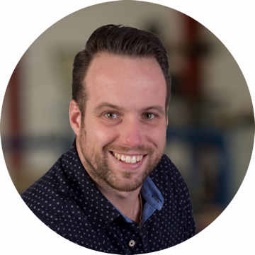 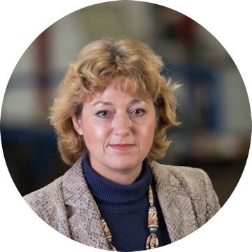 